			c/o Rita Cedraschi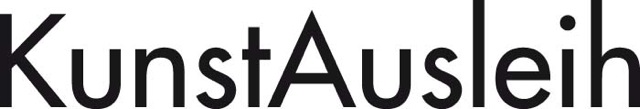 									Oberdorfstrasse 27									8702 Zollikon									Tel. 044 391 53 43									rita.cedraschi@bluewin.ch										info@kunstausleih.ch www.kunstausleih.chPRESSEMITTEILUNG					Oktober 2015Viel Auswahl - zum MietenWieder einmal ist in der Villa Meier-Severini in Zollikon der KunstAusleih zu Gast: Vom 23. – 25. Oktober stellen die Künstlerinnen, zurzeit sind es alles Frauen, ihre Arbeiten vor.Die grossformatigen Bilder von Annemarie Graf sind dem Thema  Wasser gewidmet. Die harmonischen Bildkompositionen von Simone Gysi erinnern den Betrachter an Melodien.Von Inez van Deelen sind neben ihren Porträts in Acryl, Aquarell und Bleistift auch eigenwillige Stillleben zu sehen. Ira van der Merwe’s zum Teil grossformatige Kohlezeichnungen machen die Liebe der Südafrikanerin zu den von ihr porträtierten Tieren sichtbar, mal voller Kraft, mal humorvoll.  Die Zollikerin Rita Cedraschi zeigt u.a. Impressionen ihrer verschiedenen Finnland-Reisen.Die Spezialität der Künstlergruppe KunstAusleih ist - wie der Name sagt - dass die Werke nicht gekauft werden müssen, sondern auf Zeit und zu ausgesprochen günstigen Bedingungen ausgeliehen werden können. Dies ermöglicht den Interessenten, sich nicht auf Lebzeiten für ein Bild zu entscheiden. Nach Ablauf der Miete kann das Bild zurückgegeben, ausgetauscht oder eben auch, wenn man sich partout nicht mehr davon trennen mag, dennoch gekauft werden (wobei die für ein Jahr bezahlte Miete vom Preis abgezogen wird). Die «KunstAusleiherinnen» freuen sich auf interessante Begegnungen in Zollikon.Villa Meier-Severini		Zollikerstrasse 86, ZollikonFreitag,    23. Oktober, 17.00 – 21.00 hSamstag, 24. Oktober, 14.00 – 20.00 hSonntag,  25. Oktober, 11.00 –17.00 hPressebilder finden Sie auf: http://www.kunstausleih.ch/news.html